Муниципальное дошкольное образовательное учреждениеДетский сад «Тополек»Открытое занятие для детей гр. «Звездочка»«РАССКАЖИ СКАЗКУ» Возраст детей 2 годаМарт 2018г.                                           Воспитатель первой квалификационной категории                                             Курочкина Г.С.г. МышкинОткрытое занятие для детей раннего возраста гр. «Звездочка»«РАССКАЖИ СКАЗКУ»Интеграция образовательных областей: «Здоровье», «Коммуникация», «Познание», «Чтение художественной литературы», «Социализация», «Физкультура», «Безопасность». Цель: побуждение желания слушать сказку. Задачи:обучать чёткому произнесению слов из сказки, формировать правильное произношение звуков «п», «п,»;развивать умение выполнять имитационные движения в соответствии с текстом; развивать внимание детей, умение понимать обращенную к ним речь, стимулировать желание вступать в контакт с окружающими и обогащать словарь; воспитывать интерес к русской народной сказке, поддерживать бодрое, веселое настроение.Материал: персонажи сказки «Курочка Ряба» (кукольный театр, игрушки: курочка, петушок, цыпленок, кошка.Ход непосредственно образовательной деятельности:Организационный момент.Воспитатель обращает внимание на курочку – мягкую игрушку). 
- Посмотрите, ребята, кто это? (Курочка). 
- Полюбуйтесь, какая красивая курочка – красный хохолок, чёрные глазки, желтый клюв, белые перышки…(Любование). У курочки есть детки, маленькие, желтенькие, пушистые. Как их называют? Цыплята какие? Как курочка зовет своих деток-цыпляток? (Ко-ко-ко). А как цыплятки кричат? (Пи-пи-пи).             2. Подвижная игра «Курочка и цыплята».- Сейчас мы с вами поиграем. Я курочка, вы будете мои цыплятки, а стулья гнездышки (домики) и мы пойдем гулять. Но будьте осторожны, там, на скамейке спит кот. Когда он проснется надо бежать в гнездышко (домик).Курочка – ведет детей в середину группы, читает стихотворение:Вышла курочка гулять                          дети ходят по группе,Свежей травки пощипать                     по возможности договаривают словаА за ней ребятки,              Желтые цыплятки Ко-ко-ко, ко-ко-ко, Не ходите далеко На скамейке у дорожки Прилегла и дремлет кошка.                  воспитатель берет кота и догоняет детей Кошка глазки открывает           И цыпляток догоняет.                            дети убегают в домики                               Игра повторяется 2 раза.  Вот курочка, какие ловкие твои цыплятки, никого кошка не поймала. Какие молодцы!     3.Показ сказки «Курочка ряба» (кукольный театр)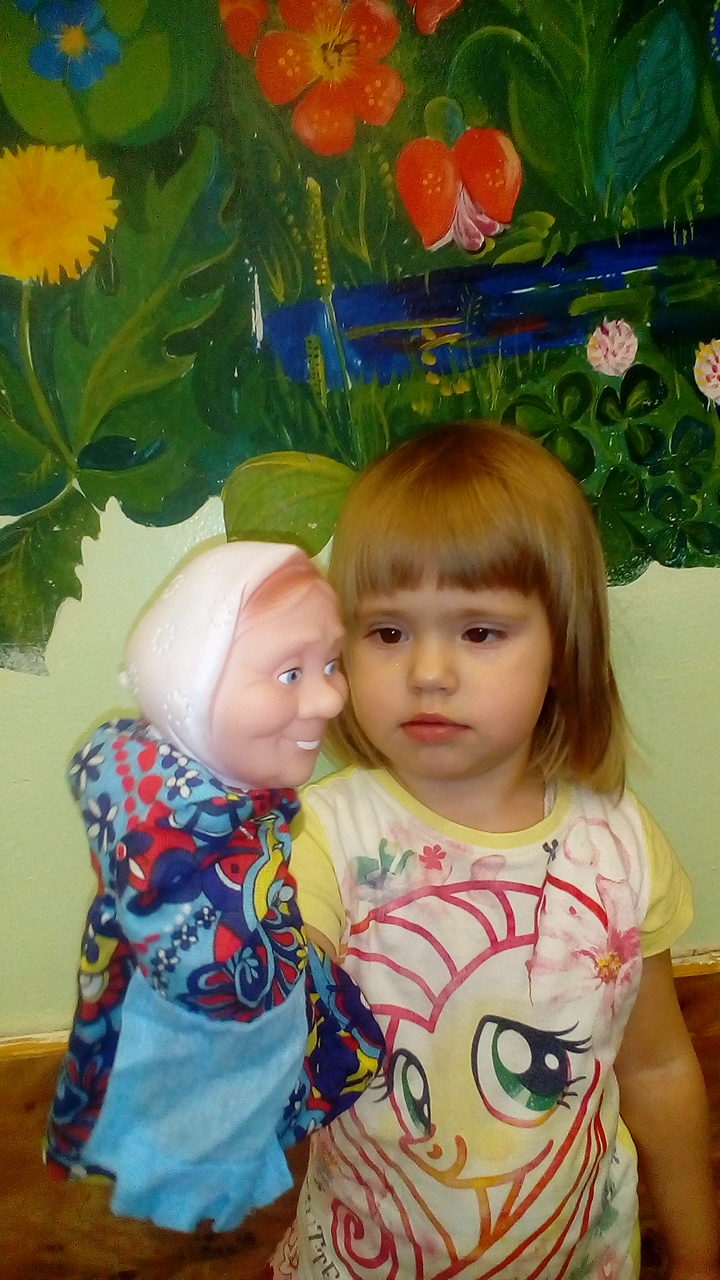  -Курочка не просто так к вам в гости пришла, она принесла вам сказку.-  Какую сказку вы знаете про курочку? (Курочка Ряба)- Давайте вспомним, что же случилось в этой сказке, и расскажем.Показ сказки «Курочка ряба» (кукольный театр)-   Помогайте мне рассказывать.В одной деревушке, в маленькой избушке жили-были... Дед и баба. Была у них…Курочка Ряба.А что клюет курочка?Зернышки.Снесла курочка...Яичко не простое, а золотое. А какое еще яичко? Белое, гладкое, полезное. А что хотели дед и баба с яичком сделать? Разбить. Получилось у них это сделать? Нет. Дед бил - не разбил.Баба била - не разбила.А кто яичко разбил?Мышка бежала, хвостиком махнула, яичко упало и разбилось.Да. Сидят дед и баба и плачут. А что им курочка сказала? Не плачь дед, не плачь баба, снесу я вам яичко другое, не золотое, а простое.- Молодцы! Хорошо сказку рассказали.             4. Рассказывание потешки про петушка.- Вы знаете, что у деда с бабой в сарае живет еще и петушок (показ игрушки). Как он песенку поет? (Ку-ка-ре-ку!)- А мы с вами знаем потешку про петушка? Петушок, петушок,Золотой гребешок,Масляна головушка,Шёлкова бородушка,Что ты рано встаешь,Голосисто встаешь,Деткам спать не даешь?Ку-ка-ре-ку!            5. Рефлексия.Кто к нам сегодня приходил в гости?Какую сказку мы сегодня вспоминали?Понравилось вам?Курочке тоже очень понравилось, как вы играли, занимались, но ей пора уходить. Что нужно курочке сказать? До свидания! Молодцы!